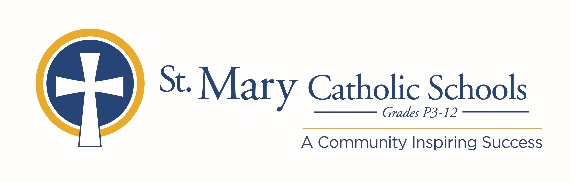 St. Mary Catholic Schools Media Image Opt-Out FormThis is an opt-out form. Parents/guardians who do not wish to opt out need not complete a form. This request applies to external public relations efforts, including:  Pre-arranged media visits to schools and classrooms  The SMCS website and system-approved social media platforms, when posted by SMCS personnel  Releases to local media outlets Printed materials  Videos on the SMCS website and system-approved social media platforms, when posted by SMCS personnel  Video and photos that have been approved by SMCS containing students who participate in any co-curricular activity If you do not wish to give permission for your child to be included in external public relations efforts, please check the following box and return this form, along with a recent photo of your child(ren) to Jennifer Miller in Communications, 1050 Zephyr Drive, Neenah by Friday, September 15, 2020.☐ I do not wish for my child to be included in any promotional efforts. I understand that this selection will not affect my child's inclusion in the school’s yearbooks nor the in-school use of his/her photo as part of class events and lessons. Please note that St. Mary Catholic Schools will make every reasonable effort to avoid your child being included in photos as an individual or as part of a small group; exclusion from a photo of a larger group will be at the discretion of the director of communications. This opt out request is good from September 1, 2020-August 31, 2021, and must be renewed each year to be valid. A current photo of the student must be provided.Student name and school:_______________________________________________________________ Student name and school:_______________________________________________________________ Student name and school:_______________________________________________________________ Student name and school:_______________________________________________________________ Student name and school:_______________________________________________________________ Parent name(s)________________________________________________________________________ Phone: _____________________________________Email: ____________________________________ Signature: ___________________________________Date: ____________________________________